HOTĂRÂREA   NR.____2022privind stabilirea taxelor ce vor fi aplicate de Clubul Sportiv Corvinul 1921 Hunedoara,  pe anul 2023Consiliul Local al Municipiului Hunedoara;   Analizând Referatul de aprobare al Primarului Municipiului Hunedoara nr.943/116122/29.11.2022 privind stabilirea taxelor ce vor fi aplicate de Clubul Sportiv Corvinul 1921 Hunedoara, pe anul 2023;În temeiul prevederilor art. 484 şi art. 486 din Legea nr. 227/2015 privind Codul Fiscal, cu modificările şi completările ulterioare, art. 27 şi art. 30 din Legea nr. 273/2006 privind finanţele publice locale, cu modificările şi completările ulterioare, ale art. 21 din Legea nr. 448/2006 privind protecţia şi promovarea drepturilor persoanelor cu handicap, republicată, cu modificările şi completările ulterioare, ale Codului civil, republicat, cu modificările şi completările ulterioare, ale Legii educaţiei fizice şi sportului nr. 69/2000, cu modificările și completările ulterioare, ale art. 4 lit. b) și art. 7 din Legea nr. 52/2003 privind transparenţa decizională în administraţia publică, republicată, cu modificările și completările ulterioare, ale Hotărârii Consiliului Local al Municipiului Hunedoara nr.274/2016 privind înființarea Clubului Sportiv Hunedoara, instituție publică, în subordinea Consiliului Local al Municipiului Hunedoara, cu modificările și completările ulterioare, precum și ale Hotărârii Consiliului Local al Municipiului Hunedoara nr. 256/2022 privind aprobarea structurii organizatorice – organigrama, a statului de funcții și a Regulamentului de organizare și funcționare al Clubului Sportiv Corvinul 1921 Hunedoara;Dat fiind rata inflaţiei comunicată atât pe site-ul Ministerului Dezvoltării, Lucrărilor Publice şi Administraţiei http://www.dpfbl.mdrap.ro/rata_inflatiei.html cât și pe site-ul Ministerului Finanțelor https://mfinante.gov.ro/  pentru anul 2021 care este de 5,1%;În temeiul dispozițiilor art. 129, alin. (1), alin. (2), lit. b), alin. (4), lit. c), alin. (14) şi art. 139, art. 196 alin. (1) lit. a), din Ordonanţa de Urgenţă nr. 57/2019 privind Codul administrativ, cu modificările și completările ulterioare;H O T Ă R Ă Ş T E:Art. 1. – Stabilește taxele ce vor fi aplicate de Clubul Sportiv Corvinul 1921 Hunedoara, pe anul 2023, după cum urmează:	- Taxa pentru acces la meciurile echipei de seniori a Clubului Sportiv Corvinul 1921 Hunedoara pe Stadionul ,,Michael Klein“ la competițiile Naționale  - 35 lei/persoană;	- Taxa pentru acces la meciurile echipei de seniori a Clubului Sportiv Corvinul 1921 Hunedoara pe Stadionul ,,Michael Klein“ la competițiile Județene și Interjudețene - 15 lei/persoană;- Abonament pentru acces la meciurile echipei de seniori a Clubului Sportiv Corvinul 1921 Hunedoara pe Stadionul ,,Michael Klein“ la competițiile Județene și Interjudețene - 210 lei/an/persoană.Art. 2. – (1) Vor beneficia de acces gratuit elevii pe baza carnetului de elev la meciurile echipei de seniori a Clubului Sportiv Corvinul 1921 Hunedoara pe Stadionul ,,Michael Klein“ la competițiile Naționale,  Județene și Interjudețene.(2) Persoanele cu handicap vor beneficia de prevederile Legii nr.448/2006 privind protecţia şi promovarea drepturilor persoanelor cu handicap, republicată, cu modificările şi completările ulterioare.Art. 3. - Se aprobă procedura şi modalitatea de încasare a taxelor ce vor fi aplicate de Clubul Sportiv Corvinul 1921 Hunedoara, pe anul 2023, conform Anexei care face parte integrantă din prezenta hotărâre.Art. 4. - Prezenta hotărâre intră în vigoare începând cu data de 1 ianuarie 2023.Art. 5 – Cu data intrării în vigoare a prezentei hotărâri se abrogă Hotărârea Consiliului local al municipiului Hunedoara nr. 400/2021.Art. 6.– Împotriva acestei hotărâri persoanele interesate pot face contestaţie în termen de 15 zile de la afişarea sau publicarea acesteia.Art. 7. – Hotărârea se comunică Prefectului judeţului Hunedoara, Primarului, Administratorului Public, Serviciului Juridic, Administrație Publică Locală și Autoritate Tutelară, Biroului Comunicare, Promovare Imagine, Compartimentului Audit Intern, Biroului Informatică și tehnică de calcul, Direcţiei economice, Serviciului informaţii pentru cetăţeni şi relaţii publice, Monitorul Oficial Local, Complexul Sportiv „Michael Klein” Hunedoara şi Ştrandul Municipal, Clubului Sportiv Corvinul 1921 Hunedoara, și se va publica pe site-ul Primăriei municipiului Hunedoara www.primariahunedoara.ro.INIŢIATOR,PRIMARDAN  BOBOUȚANU                    AVIZAT             SECRETAR GENERAL,								                 Militon Dănuţ LaslăuROMÂNIAJUDEŢUL HUNEDOARAMUNICIPIUL HUNEDOARACONSILIUL LOCAL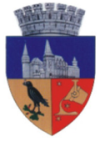 Proiect de HotărâreNr. 547/29.11.2022